汽油中含氧化合物及芳烃含量分析方案简介 汽油的使用对环境的污染随着我国经济的快速发展而愈发严重，特别是机动车的快速增多，汽车尾气的排放已成为主要的大气污染源，严重危害到人们的身体健康和生存环境。型号：GC-7920产地：北京详细介绍
汽油的使用对环境的污染随着我国经济的快速发展而愈发严重，特别是机动车的快速增多，汽车尾气的排放已成为主要的大气污染源，严重危害到人们的身体健康和生存环境。在汽油中加入含氧化合物(醇类、醚类)可以提高辛烷值及降低挥发性，所加含氧化合物的类型和浓度都有规定，并应加以调整，以便保证达到商品汽油的质量要求。驱动性、蒸气压、相分离，汽车尾气排放和挥发性汽车排放物都与燃料的含氧化合物有一定的关系。因此，含氧化合物的准确检测对于汽油质量等各方面都有重要的意义。 
   GC-7920汽油中含氧化合物及苯系物分析气相色谱仪专用于汽油中含氧化合物醇类醚类的测定；苯、甲苯的测定；同时增配亦可作为芳烃的分析。是石化行业、炼油厂及质量监督检验相关应用领域理想的专用气相色谱仪。使本方案具有操作简单、线性相关系数好、准确度高、精度高、费用低等优点，对于改进汽油的生产方法和工业生产过程中的产品质量控制具有重要现实意义。
 
执行标准：
GB 17930-2011《车用汽油》
GB 18351-2004《车用乙醇汽油》
SH/T 0663-1998《汽油中醇类和醚类含量测定》
SH/T 0693-2000《汽油中芳烃含量测定》规格参数
​典型谱图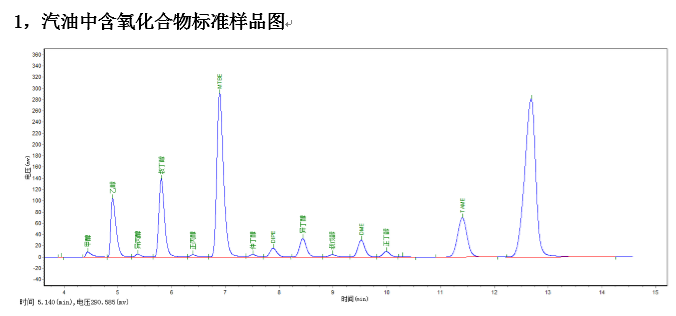 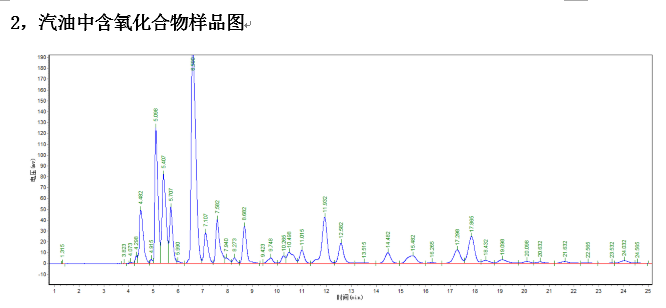 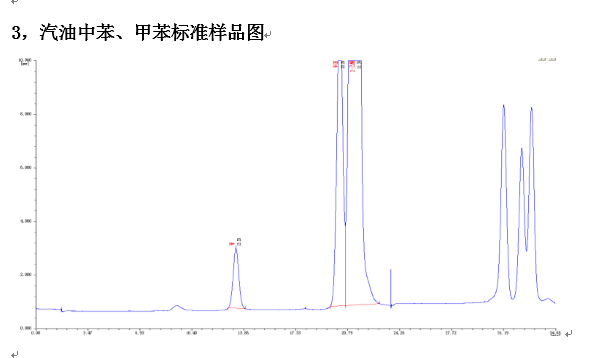 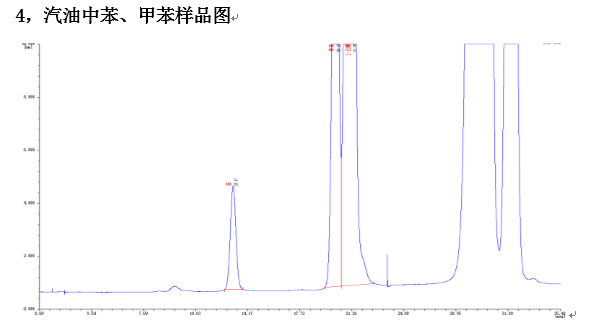 名称型号数量气相色谱仪GC-79201台检测器FID1个色谱柱预切柱TCEP，0.56m×0.38mm不锈钢柱1根色谱柱分析柱DB-1（WCOT）30m×0.32mm×3μm1根十通阀自动SSDF-10（进口）1个色谱工作站NETCHROM专用工作站1套标准样品醇/醚定性标样，混合醇/醚校正标样，醇/醚内标1套标准样品芳烃定性标样，混合芳烃校正标样，芳烃内标1套气源氮气钢瓶(99.999%)1瓶气源氢气发生器(HZG-300)1台气源空气发生器(GA-2009)1台电脑，打印机1套